1.Пояснительная записка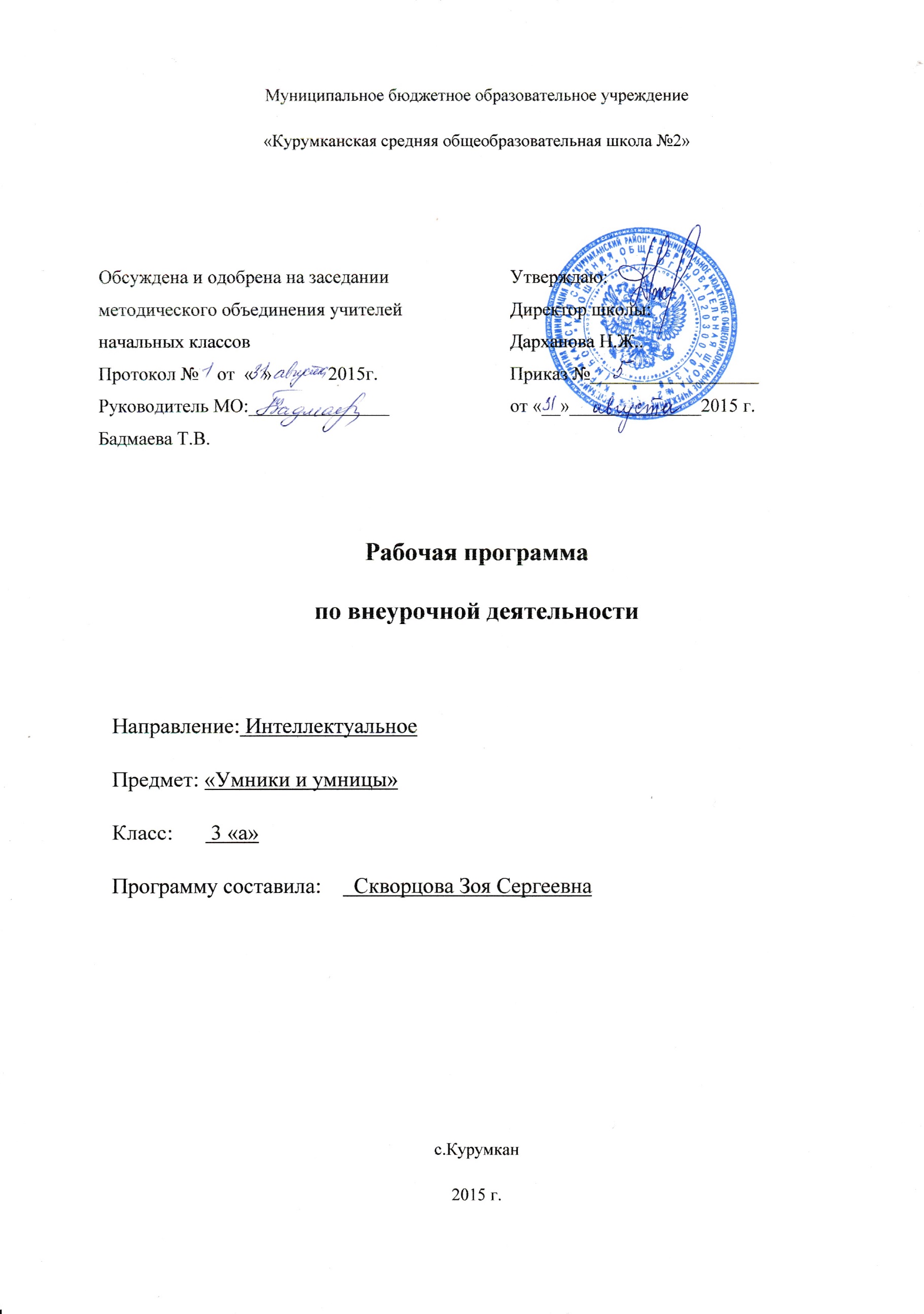         Рабочая программа к курсу «Умники и умницы» составлена  в соответствии с требованиями Федерального государственного образовательного стандарта начального общего образования, на основе программы развития познавательных способностей учащихся младших классов Н.А. Криволаповой, И.Ю. Цибаевой «Умники и умницы» (модифицированной),   с использованием   методического пособия О. Холодовой «Юным умникам и умницам». – Москва: РОСТ книга, 2014г.Программа третьего  класса реализована в рамках «Внеурочной деятельности» в соответствии с   образовательным планом. Цель данного курса: развитие познавательных способностей учащихся  на основе системы развивающих занятий.Основные задачи курса:развитие мышления в процессе формирования основных приемов мыслительной деятельности: анализа, синтеза, сравнения, обобщения, классификации, умение выделять главное, доказывать и опровергать, делать несложные выводы;развитие психических познавательных процессов: различных видов памяти, внимания, зрительного восприятия, воображения;развитие языковой культуры и формирование речевых умений: четко и ясно излагать свои мысли, давать определения понятиям, строить умозаключения, аргументировано доказывать свою точку зрения;формирование навыков творческого мышления и развитие умения решать нестандартные задачи;развитие познавательной активности и самостоятельной мыслительной деятельности учащихся;формирование и развитие коммуникативных умений: умение общаться и взаимодействовать в коллективе, работать в парах, группах, уважать мнение других, объективно оценивать свою работу и деятельность одноклассников;формирование навыков применения полученных знаний и умений в процессе изучения школьных дисциплин и в практической деятельности.2.Общая характеристика учебного предмета.       Материал каждого занятия рассчитан на 40минут. Во время занятий у ребенка происходит становление  развитых форм самосознания, самоконтроля и самооценки. Отсутствие отметок снижает тревожность и необоснованное беспокойство учащихся, исчезает боязнь ошибочных ответов. В результате у детей формируется отношение к данным занятиям как к средству развития своей личности. Данный курс состоит из системы тренировочных упражнений, специальных заданий, дидактических и развивающих игр. На занятиях применяются  занимательные и доступные для понимания задания и упражнения, задачи, вопросы, загадки, игры, ребусы, кроссворды и т.д. , что привлекательно для младших школьников. Основное время на занятиях занимает самостоятельное решение детьми поисковых задач. Благодаря этому у детей формируются умения самостоятельно действовать, принимать решения, управлять собой в сложных ситуациях.На каждом занятии проводится коллективное обсуждение решения задачи определенного вида. На этом этапе у детей формируется такое важное качество, как осознание собственных действий, самоконтроль, возможность дать отчет в выполняемых шагах при решении задач любой трудности.На каждом занятии после самостоятельной работы проводится коллективная проверка решения задач. Такой формой работы создаются условия для нормализации самооценки у всех детей, а именно: повышения самооценки у детей, у которых хорошо развиты мыслительные процессы, но учебный материал усваивается в классе плохо за счет отсутствия, например, внимания. У других детей может происходить снижение самооценки, потому что их учебные успехи продиктованы, в основном, прилежанием и старательностью,В курсе используются задачи разной сложности, поэтому слабые дети, участвуя в занятиях, могут почувствовать уверенность в своих силах (для таких учащихся подбираются задачи, которые они могут решать успешно).   Ребенок на этих занятиях сам оценивает свои успехи. Это создает особый положительный эмоциональный фон: раскованность, интерес, желание научиться выполнять предлагаемые задания.      Задания построены таким образом, что один вид деятельности сменяется другим, различные темы  и формы подачи материала активно чередуются в течение урока. Это позволяет сделать работу динамичной, насыщенной и менее утомляемой.    В системе заданий реализован принцип «спирали», то есть возвращение к одному и тому же заданию, но на более высоком уровне трудности. Задачи по каждой из тем могут быть включены в любые занятия другой темы в качестве закрепления. Изучаемые темы повторяются в следующем учебном году, но даются с усложнением материала и решаемых задач.3.Место учебного предмета в учебном плане.Общий объём времени, отводимого на изучение предмета в 3 классе, составляет 68 часов. В 3 классе урок проводится 2 раза в неделю. 4. Ценностные ориентиры содержания учебного предмета.Ценность истины – это ценность научного познания как части культуры человечества, разума, понимания сущности бытия, мироздания. Ценность человека как разумного существа, стремящегося к познанию мира и самосовершенствованию.  Ценность труда и творчества как естественного условия человеческой деятельности и жизни. Ценность свободы как свободы выбора и предъявления человеком своих мыслей и поступков, но свободы, естественно ограниченной нормами и правилами поведения в обществе.Ценность гражданственности – осознание человеком себя как члена общества, народа, представителя страны и государства.Ценность патриотизма – одно из проявлений духовной зрелости человека, выражающееся в любви к России,  народу, в осознанном желании служить Отечеству. 5.Личностные, метапредметные и предметные результаты освоения курса.Личностными результатами изучения курса   в  3-м классе является формирование следующих умений: Определять и высказывать под руководством педагога самые простые общие для всех людей правила поведения при сотрудничестве (этические нормы).В предложенных педагогом ситуациях общения и сотрудничества, опираясь на общие для всех простые правила поведения,  делать выбор, при поддержке других участников группы и педагога, как поступить.Метапредметными результатами изучения курса   в  3-м классе являются формирование следующих универсальных учебных действий (УУД). Регулятивные УУД:Определять и формулировать цель деятельности   с помощью учителя. Проговаривать последовательность действий  . Учиться высказывать своё предположение (версию) на основе работы с иллюстрацией рабочей тетради.Учиться работать по предложенному учителем плану.Учиться отличать верно выполненное задание от неверного.Учиться совместно с учителем и другими учениками давать эмоциональную оценку деятельности товарищей. Познавательные УУД:Ориентироваться в своей системе знаний: отличать новое от уже известного с помощью учителя. Делать предварительный отбор источников информации: ориентироваться  в учебнике (на развороте, в оглавлении, в словаре).Добывать новые знания: находить ответы на вопросы, используя учебник, свой жизненный опыт и информацию, полученную от учителя. Перерабатывать полученную информацию: делать выводы в результате  совместной  работы всего класса.Перерабатывать полученную информацию: сравнивать и группировать такие математические объекты, как числа, числовые выражения, равенства, неравенства, плоские геометрические фигуры.Преобразовывать информацию из одной формы в другую: составлять математические рассказы и задачи на основе простейших математических моделей (предметных, рисунков, схематических рисунков, схем); находить и формулировать решение задачи с помощью простейших  моделей (предметных, рисунков, схематических рисунков, схем).Коммуникативные УУД:Донести свою позицию до других: оформлять свою мысль в устной и письменной речи (на уровне одного предложения или небольшого текста).Слушать и понимать речь других.Читать и пересказывать текст.Совместно договариваться о правилах общения и поведения в школе и следовать им.Учиться выполнять различные роли в группе (лидера, исполнителя, критика).Предметными результатами изучения курса   в  3-м классе являются формирование следующих умений. - описывать признаки предметов и узнавать предметы по их признакам;-выделять существенные признаки предметов;-сравнивать между собой предметы, явления;-обобщать, делать несложные выводы;-классифицировать явления, предметы;-определять последовательность событий;-судить о противоположных явлениях;-давать определения тем или иным понятиям;-определять отношения между предметами типа «род» - «вид»;-выявлять функциональные отношения между понятиями;-выявлять закономерности и проводить аналогии.  6.Содержание учебного предмета.  В предлагаемом пособии создана система учебных заданий и задач, направленных на развитие познавательных процессов у младших школьников с целью усиления  их математического развития, включающего в себя умение наблюдать, сравнивать, обобщать, находить закономерности, строя  простейшие предположения; проверять их, делать выводы, иллюстрировать их примерами. В рабочие тетради включены специально подобранные нестандартные задачи, направленные на развитие познавательных процессов у младших школьников. Часть заданий отобрана из учебной и педагогической литературы отечественных и зарубежных, авторов и переработана с учетом возрастных особенностей и возможностей детей 6-10 лет, часть - составлена автором пособия.   В процессе выполнения каждого задания    происходит развитие почти всех познавательных процессов, но каждый раз акцент  делается на каком-то одном из них. Учитывая это, все задания условно можно разбить на несколько групп:-	задания на развитие внимания;-	задания на развитие памяти;-	задания на совершенствование воображения;-	задания на развитие логического мышления.Задания на развитие вниманияК заданиям этой группы относятся различные лабиринты и целый ряд игр, направленных на развитие произвольного внимания детей, объема внимания, его устойчивости, переключения и распределения.Выполнение заданий подобного типа способствует формированию таких жизненно важных умений, как умение целенаправленно сосредотачиваться, вести поиск нужного пути, оглядываясь, а иногда и возвращаясь назад, находить самый короткий путь, решая двух - трехходовые задачи.Задания, развивающие памятьВ рабочие тетради включены упражнения на развитие и совершенствование слуховой и зрительной памяти. Участвуя в играх, школьники учатся пользоваться своей памятью и применять специальные приемы, облегчающие запоминание. В результате таких занятий учащиеся осмысливают и прочно сохраняют в памяти различные учебные термины и определения. Вместе с тем у детей увеличивается объем зрительного и слухового запоминания, развивается смысловая память, восприятие и наблюдательность, закладывается основа для рационального использования сил и времени.Задания на развитие и совершенствование воображенияРазвитие воображения построено в основном на материале, включающем задания геометрического характера;-	дорисовывание несложных композиций из геометрических тел или линий, не изображающих ничего конкретного, до какого-либо изображения;-	выбор фигуры нужной формы для восстановления целого;-	вычерчивание уникурсальных фигур (фигур, которые надо начертить, не отрывая карандаша от бумаги и не проводя одну и ту же линию дважды);-	выбор пары идентичных фигур сложной конфигурации;-	выделение из общего рисунка заданных фигур с целью выявления замаскированного рисунка;-	деление фигуры на несколько заданных фигур и построение заданной фигуры из нескольких частей, выбираемых из множества данных;             - складывание и перекладывание спичек с целью составления заданных фигур.     Совершенствованию воображения способствует работа с изографами (слова записаны буквами, расположение которых напоминает изображение того предмета, о котором идет речь) и числограммы (предмет изображен с помощью чисел). Задания, развивающие мышление Приоритетным направлением обучения в начальной школе является развитие мышления. С этой целью в рабочих тетрадях приведены задания, которые позволяют на доступном детям материале и на их жизненном опыте строить правильные суждения и проводить доказательства без предварительного теоретического освоения  самих законов и правил логики. В процессе выполнения таких упражнений дети учатся сравнивать различные объекты, выполнять простые виды анализа и синтеза, устанавливать связи между понятиями, учатся комбинировать и планировать. Предлагаются задания, направленные на формирование умений работать с алгорит-мическими предписаниями (шаговое выполнение задания). Модель занятия в 3 классе такова:«МОЗГОВАЯ ГИМНАСТИКА» (1-2 минуты).Выполнение упражнений для улучшения мозговой деятельности является важной частью занятия по РПС. Исследования ученых убедительно доказывают, что под влиянием физических упражнений улучшаются показатели различных психических процессов, лежащих в основе творческой деятельности: увеличивается объем памяти, повышается устойчивость внимания, ускоряется решение элементарных интеллектуальных задач, убыстряются психомоторные процессы.РАЗМИНКА (3 минуты).Основной задачей данного этапа является создание у ребят определенногоположительного эмоционального фона, без которого эффективное усвоение знаний невозможно. Поэтому вопросы, включенные в разминку, достаточно легкие. Они способны вызвать интерес у детей, и рассчитаны на сообразительность, быстроту реакции, окрашены немалой долей юмора. Но они же и подготавливают ребенка к активной учебно-познавательной деятельности.ТРЕНИРОВКА И РАЗВИТИЕ ПСИХИЧЕСКИХ МЕХАНИЗМОВ, ЛЕЖАЩИХ В ОСНОВЕ ПОЗНАВАТЕЛЬНЫХ СПОСОБНОСТЕЙ, ПАМЯТИ, ВНИМАНИЯ, ВООБРАЖЕНИЯ, мышления (15минут)      Используемые на этом этапе занятия задания не только способствуют развитию этих так необходимых качеств, но и позволяют, неся соответствующую дидактическую нагрузку, углублять знания ребят,  разнообразить методы и приемы познавательной деятельности, выполнять логически-поисковые и творческие задания. Все задания подобраны так, что степень их трудности увеличивается от занятия  к занятию.                           ВЕСЕЛАЯ ПЕРЕМЕНКА (3-5 минут)  Динамическая пауза, проводимая на данных занятиях, будет  не только развивать двигательную сферу ребенка, но и способствовать развитию умения выполнять несколько различных заданий одновременно.ПОСТРОЕНИЕ ПРЕДМЕТНЫХ КАРТИНОК, ШТРИХОВКА (15 минут) На данном этапе занятия ребята штрихуют предметы, которые они нарисовали или построили при помощи трафаретов с вырезанными геометрическими фигурами. Обведение по геометрическому трафарету фигур, предметов помогает ребятам рисовать предметы с натуры, они не искажают пропорции и форму. Штриховка же не только подводит детей к пониманию симметрии, композиции в декоративном рисовании, но и формирует и совершенствует тонкую моторику кисти и пальцев рук. Составление, моделирование и штриховка предметов и попутное составление ребятами небольших рассказов по теме, продолжение начатого рассказа, работа над словом, словосочетанием, - это и способ развития речи, и овладение выразительными свойствами языка. Тренируя тонкую моторику рук, ребята одновременно развивают устную речь.Основные принципы распределения материала: 1) системность: задания располагаются в определенном порядке; 2) принцип «спирали»: через каждые 7 занятий задания повторяются; 3) принцип «от простого - к сложному»: задания постепенно усложняются; 4) увеличение объема материала; 5) наращивание темпа выполнения заданий; 6) смена разных видов деятельности.        Таким образом, достигается основная цель обучения - расширение зоны ближайшего развития ребенка и последовательный перевод ее в непосредственный актив, то есть в зону актуального развития.В основе построения курса лежит принцип разнообразия творческо-поисковых задач. При этом основными выступают два следующих аспекта разнообразия: по содержанию и по сложности задач.Развитие восприятия. Развитие слуховых, осязательных ощущений. Формирование и развитие пространственных представлений. Развитие умение ориентироваться  в пространстве листа. Развитие фонематического слуха. Развитие восприятия времени, речи, формы, цвета, движения. Формирование навыков правильного и точного восприятия  предметов и явлений. Тренировочные упражнения и дидактические игры  по развитию восприятия и наблюдательности.Развитие памяти. Диагностика памяти. Развитие зрительной, слуховой, образной, смысловой памяти. Тренировочные упражнения  по развитию точности  и быстроты запоминания, увеличению объёма памяти, качества воспроизведения материала.Развитие внимания. Диагностика произвольного внимания. Тренировочные упражнения на развитие  способности переключать, распределять внимание, увеличение объёма устойчивости, концентрации внимания.Развитие мышления. Формирование умения находить и выделять признаки разных предметов, явлений, узнавать предмет по его признакам, давать описание предметов, явлений в соответствии с их признаками. Формирование умения выделять главное и существенное, умение сравнивать  предметы, выделять черты сходства и различия, выявлять закономерности. Формирование основных мыслительных операций: анализа, синтеза, сравнения, классификации, обобщения, умения выделять главное и существенное на основе развивающих заданий и упражнений, путем решения логических задач и проведения дидактических игр.Развитие речи. Развитие устойчивой речи, умение описывать то, что было обнаружено с   помощью органов чувств. Обогащение и активизация словаря учащихся. Развитие умения составлять загадки, небольшие рассказы- описания, сочинять сказки. Формирование  умения давать несложные определения понятиям. Учебно – тематический план  (68 часов)8.Описание материально-технического обеспечения образовательного процесса.                   Для реализации программного содержания используется для обучающихся: О.А.Холодова Юным умникам и умницам (в 2-ух частях) 3 класс                 Для реализации программного содержания используется для учителя:           1.  О.А.Холодова Юным умникам и умницам (в 2-ух частях) 3 класс Методическое пособиеКомпьютер.Интернет-ресурсы.№ТемаКоличество часов№ТемаКоличество часовВыявление уровня развития внимания, восприятия, воображения, памяти и мышления. 2Развитие концентрации внимания. Тренировка внимания. Развитие мышления.10Тренировка слуховой памяти. Развитие мышления. 10Тренировка зрительной памяти. Развитие мышления.10Развитие аналитических способностей. Совершенствование мыслительных операций. 10Совершенствование воображения. Задания по перекладыванию спичек. Рисуем по образцу.10Развитие логического мышления. Совершенствование мыслительных операций.10Тренировка внимания. Развитие мышления.6Всего:68№уроковНаименование разделов и темХарактеристика основных видов  деятельности ученикаДатаДата№уроковНаименование разделов и темХарактеристика основных видов  деятельности ученикаПлан Факт 1-2Выявление уровня развития внимания, восприятия, воображения, памяти и мышления. Различать  главное и существенное на основе развивающих заданий и упражнений, сравнивать предметы.01.09.1502.093-4Развитие концентрации внимания. Тренировка внимания. Развитие мышления.Выделять закономерности, завершать схемы.08.0909.095-6Тренировка слуховой памяти. Развитие мышления. Анализировать ситуацию, устанавливать причинно-следственные связи.15.0916.097-8Тренировка зрительной памяти. Развитие мышления.Называть предметы по описанию.22.0923.099-10Развитие аналитических способностей. Совершенствование мыслительных операций.Демонстрировать способность переключать, распределять внимание29.0930.0911-12Совершенствование воображения. Задания по перекладыванию спичек. Рисуем по образцу.Объяснять  значение слов и выражений.06.1007.1013-14Развитие логического мышления. Совершенствование мыслительных операций.Составлять  загадки, небольшие рассказы, сочинять сказки.13.1014.1015-16Развитие концентрации внимания. Развитие мышления. Тренировка внимания.Различать  предметы по цвету, форме, размеру.20.1021.1017-1810Развитие слуховой памяти. Развитие мышления.Тренировка зрительной памяти. Развитие мышления.   Описывать  то, что было обнаружено с помощью органов чувств.Составлять и преобразовывать фигуры.27.1028.1019-20Развитие аналитических способностей. Совершенствование мыслительных операций.Объяснять  значение слов и выражений.Различать  предметы по цвету, форме, размеру.   Демонстрировать целенаправленное и осмысленное наблюдение.10.1111.1121-22Совершенствование воображения. Задания по перекладыванию спичек. Рисуем по образцу.Объяснять  значение слов и выражений.Различать  предметы по цвету, форме, размеру.   Демонстрировать целенаправленное и осмысленное наблюдение.17.1118.1123-24Развитие логического мышления. Совершенствование мыслительных операций.Определять на глаз размеры предмета. 24.1125.1125-26Развитие концентрации внимания. Тренировка вниманияРазвитие мышления.Демонстрировать чувство времени, веса, расположенности в пространстве01.1202.1227-28Развитие слуховой памяти. Развитие мышления.Объяснять смысл крылатых и метафорических выражений.08.1209.1229-30Тренировка зрительной памяти.Развитие мышления.Различать  предметы по цвету, форме, размеру.15.1216.1231-32Развитие аналитических способностей. Совершенствование мыслительных операий.Объяснять  значение слов и выражений.22.1223.1233-34Совершенствование воображения. Задания по перекладыванию спичек. Рисуем по образцу.Составлять  загадки, небольшие рассказы, сочинять сказки.14.01.1616.0135-36Развитие логического мышления. Совершенствование мыслительных операций. Определять  главное и существенное на основе развивающих заданий и упражнений, путем логических задач  и проведения  дидактических игр.21.0123.0137-38Развитие концентрации внимания. Развитие мышления.28.0130.0139-40Тренировка внимания. Развитие мышления.   Объяснять  закономерности.04.0206.0241-42Тренировка  слуховой памяти. Развитие мышления. Выделять черты сходства и различия11.0213.0243-44Тренировка зрительной памяти. Развитие мышления.Описывать признаки геометрических фигур.Находить и выделять признаки разных предметов.18.0220.0245-46Развитие аналитических способностей. Совершенствование мыслительных операций.Описывать признаки геометрических фигур.Находить и выделять признаки разных предметов.25.0227.0247-48Совершенствование воображения. Задания по перекладыванию спичек. Рисуем по образцу.Узнавать предметы по их  признакам.03.0305.0349-50Развитие логического мышления. Совершенствование мыслительных операций.Графический диктантДавать описание предметов , явлений в соответствии с их признаками.10.0312.0351-52Развитие концентрации внимания. Развитие мышления.Ориентироваться в пространстве листа.Составлять  загадки, небольшие рассказы, сочинять сказки.17.0319.0353-54Тренировка внимания. Развитие мышления.  Давать несложные определения понятиям.24.0326.0355-56Тренировка  слуховой памяти. Развитие мышления.   Описывать  то, что было обнаружено с помощью органов чувств.07.0409.0457-58Тренировка зрительной памяти. Развитие мышления.Определять на глаз размеры предмета. Демонстрировать чувство времени, веса,  расположенности в пространстве14.0416.0459-60Развитие аналитических способностей. Совершенствование мыслительных операций.Анализировать ситуацию, устанавливать причинно-следственные связи.21.0423.0461-62Развитие логического мышления. Совершенствование мыслительных операций.Излагать свои мысли ясно и последовательно.28.0430.0463-64Выявление уровня развития внимания, восприятия, воображения, памяти и мышления  на конец учебного года.Различать  главное и существенное на основе развивающих заданий и упражнений,  сравнивать предметы.05.0507.0565-68Развитие логического мышления. Совершенствование мыслительных операций.Определять  главное и существенное на основе развивающих заданий и упражнений, путем логических задач  и проведения  дидактических игр.12.0514.0519.0521.05